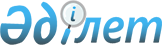 Об установлении стоимости разовых талонов для реализующих товары на рынках Хромтауского района, включая физических лиц, деятельность которых носит эпизодический характер
					
			С истёкшим сроком
			
			
		
					Решение маслихата Хромтауского района Актюбинской области от 21 июля 2009 года № 141. Зарегистрировано Управлением юстиции Хромтауского района Актюбинской области 26 августа 2009 года за № 3-12-97. Утратило силу в связи с истечением срока применения - (письмо аппарата маслихата Хромтауского района Актюбинской области от 14 февраля 2013 года № 59).
      Сноска. Утратило силу в связи с истечением срока применения - (письмо аппарата маслихата Хромтауского района Актюбинской области от  14.02.2013 № 59).
      В соответствии со статьей 6 Закона Республики Казахстан "О местном государственном управлении и самоуправлении в Республике Казахстан" от 23 января 2001 года, в целях реализации пункта 6 статьи 36 Закона Республики Казахстан от 10 декабря 2008 года "О введении в действие Кодекса Республики Казахстан "О налогах и других обязательных платежах в бюджет (Налоговый Кодекс)" от 10 декабря 2008 года районный маслихат РЕШИЛ:
      1. Установить стоимость разовых талонов для реализующих товары на рынках Хромтауского района согласно приложению № 1.
      2. Установить стоимость разовых талонов для отдельных видов предпринимательской деятельности, носящих эпизодический характер, согласно приложению № 2.
      3. Установить стоимость разовых талонов на дополнительные виды предпринимательской деятельности согласно приложению № 3.
      4. Признать утратившим силу решение Хромтауского районного маслихата № 9 от 6 декабря 2001 года, зарегистрированное в реестре нормативных правовых актов за № 1359 от 20 декабря 2001 года "Об установлении стоимости разовых талонов".
      5. Настоящее решение вводится в действие по истечении 10 календарных дней после его первого официального опубликования.
      маслихата                 районного маслихата  Стоимость разовых талонов для реализующих товары на рынках по Хромтаускому району Стоимость разовых талонов для отдельных видов предпринимательской деятельности, носящих эпизодический характер по Хромтаускому району Стоимость разовых талонов на дополнительные виды предпринимательской деятельности по Хромтаускому району
					© 2012. РГП на ПХВ «Институт законодательства и правовой информации Республики Казахстан» Министерства юстиции Республики Казахстан
				
Председатель сессии
Секретарь районного
А.Егизбаев
Д. МулдашевПриложение № 1
к решению районного маслихата № 141
от 21 июля 2009 года.
№
Наименование рынка
Вид торговли
Стоимость разового талона на один день (тенге)
1
Рынки города Хромтау 
Для физических лиц, индивидуальных предпринимателей и юридических лиц, осуществляющие деятельность по реализации товаров, выполнению работ и оказанию услуг на рынках, за исключением реализации в киосках, стационарных помещениях (изолированных блоках) на территории рынка 
130
2
На рынках сельских округов
Для физических лиц, индивидуальных предпринимателей и юридических лиц, осуществляющие деятельность по реализации товаров, выполнению работ и оказанию услуг на рынках, за исключением реализации в киосках, стационарных помещениях ( изолированных блоках) на территории рынка сельских округов
50Приложение № 2
к решению районного маслихата № 141
от 21 июля 2009 года.
№ п/п
Виды деятельности
Стоимость разового талона на один день (тенге)
1
Реализация газет и журналов 
30
2
Реализация семян
20
3
Реализация посадочного материала (Саженцы, рассада)
50
4
Реализация бахчевых культур
50
5
Реализация живых цветов, выращенных на дачных и придомовых участках
50
6
Реализация продуктов подсобного хозяйства, садоводства, огородничества и дачных участков.
130
7
Реализация кормов для животных и птиц
100
8
Реализация веников, метел
30
9
Реализация лесных ягод, меда, грибов и рыбы
50Приложение № 3
к решению районного маслихата № 141
от 21 июля 2009 года.
№ п/п
Виды деятельности
Стоимость разового талона на один день (тенге)
1
Оказание владельцами личных тракторов услуг по обработке земельных участков
140
2
Выпас домашних животных и птиц
30